ИНФОРМАЦИЯ О ДЕЯТЕЛЬНОСТИ ГОРОДСКОГО КОМИТЕТА ЗА ПЕРИОД С 18 ДЕКАБРЯ 2009 ГОДА ПО 11 ДЕКАБРЯ 2014 ГОДАВ соответствии с Уставом отраслевого профсоюза, решением вышестоящих профсоюзных органов в феврале-марте 2014 года проведена отчетно-выборная кампания в первичных профсоюзных организациях, в октябре текущего года в районных. Как итог – проводим городскую отчетно-выборную конференцию.Всего в нашей городской организации состоялось 736 отчетно-выборных профсоюзных собраний, одна профсоюзная конференция в первичной организации Дворца детей и молодежи, 9 районных конференций. Повсеместно работа профсоюзных комитетов за отчетный период признана удовлетворительной. В целом отчетно-выборная кампания показывает, что первоочередные задачи, стоящие перед профсоюзом в настоящее время, конструктивно решаются на всех уровнях.   Комитеты профсоюза пополнились новыми профсоюзными кадрами. На уровне первичных организаций сменилось 136 председателей профкомов, на районном – 4 председателя из 9. Сегодня в структуре городской организации 9 районных организаций, 736 первичных организаций (в 2010 их было 717).  Охват профсоюзным членством составляет 98,4%, что на 8,6% выше, чем в среднем по всем профсоюзам столицы, на 1% выше среднего показателя в отрасли по республике.  Мы ежегодно анализировали состояние профсоюзного членства в профсоюзных организациях и определяли перечень организаций, требующих повышенного внимания по данному вопросу, результат -   стопроцентное членство имеют 60% организаций (в 2010 году – 56%).  В отчетном периоде работа горкома проводилась по утвержденным планам. Плановые мероприятия и принятые программы в основном выполнены. В рамках установленного регламента проведено 8 пленумов, 53 заседания президиума горкома профсоюза, рассмотрено более 1000 вопросов. Во время заседаний анализировалась и обсуждалась деятельность профсоюзных организаций по защите социально-экономических и законных интересов работников, соблюдению законодательства о труде, организации и осуществлению общественного контроля по охране труда, организационному укреплению профсоюза, мотивации профсоюзного членства. Все решения принимались коллегиально. Используя различные формы проведения заседаний выборных органов горкома (расширенные, выездные президиумы, совместные с комитетом по образованию, комитетом профсоюза другой отрасли и др.), мы преследуем цель: привлечь внимание ответственных лиц к проблемам, возникающих в отрасли, тем самым способствовать скорейшему их разрешению. Сколько и что нужно отрасли, чтобы она развивалась, чтобы туда приходили лучшие и не стремились уйти при первой же возможности? Цифры называют разные, говорят об эффективности использования имеющегося финансирования. Но есть проблема и в том, что у нас нет четких законодательных ориентиров как в финансировании отрасли, так и в уровне оплаты труда педагогических работников. Это наш главный вопрос по Кодексу ”Об образовании“, ведь система платит слишком высокую цену за отсутствие таких статей в законодательстве. Цена вопроса – кадры и качество образования, за которым качество жизни в стране. Ранее в статье 52 Закона ”Об образовании“ содержалась норма о направленности государственной политики на достижение уровня среднемесячной заработной платы педагогических работников не ниже этого уровня в промышленности, а профессорско-преподавательского состава – не менее чем в 1,5 раза выше этого уровня. Статья 53 Закона предусматривала установление объема бюджетного финансирования на содержание и развитие национальной системы образования в размере не менее 10 процентов от валового внутреннего продукта. К сожалению, такие нормы Кодекс Республики Беларусь об образовании не содержит. Скептики говорят, что эти статьи не полностью выполнялись. Но мы имеем веские основания возразить: государство и система образования в отдельные периоды активно продвигались в достижении этих показателей. Но постепенно объем бюджетного финансирования отрасли снизился с рекордных без малого 7% ВВП в 2004 году до 4,9% ВВП в 2012 году. Снижение в 1,4 раза. Депутатский корпус не смог отстоять соответствующие нормы в Кодексе, после чего тенденция только усугубилась. Отрасль образования города Минска на протяжении последних пяти лет стабильно финансировалась. Вместе с тем объем бюджетных средств, направленных на содержание учреждений образования, заметно снизился по отношению к бюджету города Минска.  Если пять лет назад  это  было почти четвертая часть городского бюджета, то в текущем году всего 17,8%. Основная статья расхода приходиться на выплату заработной платы работникам отрасли образования (64% от общей суммы расходов).в млрд.руб.Сейчас в стране проходит общественное обсуждение проекта изменений и дополнений в Кодекс, активное участие в котором принимает и отраслевой профсоюз. Одним из дополнений в Кодексе закреплена норма обеспечения финансирования образования из республиканского и местных бюджетов в объеме не менее 6 процентов от валового внутреннего продукта.Профсоюз предложил учитывать при перераспределении молодых специалистов наличие медицинских противопоказаний к работе не только по полученной специальности, но и в определенных условиях (природный фактор и так далее).Проинициированы и дополнения к проекту. Среди них особое внимание вызывает норма, не позволяющая осуществлять педагогическую деятельность лицам, имеющим судимость. Профсоюз предложил конкретизировать данную норму в части отнесения к такой судимости лишь прецедентов, предусматривающих лишение права заниматься педагогической деятельностью, а не всех возможных случаев судимости.Также внесено предложение четко разграничить, какие виды аттестации педагогических работников относятся к их обязанностям (на подтверждение квалификационной категории), а какие – к их правам (на присвоение квалификационной категории).Профсоюз считает очень важным зарепить в Кодексе право педагогических работников на сокращенную продолжительность рабочего времени, так как Трудовым кодексом Республики Беларусь это право закреплено за учителями, врачами и др., то есть лишь за одной из категорий педагогических работников.Эти и другие предложения профсоюза направлены не только на защиты социально-экономических прав и законных интересов членов профсоюза, но прежде всего на способствование совершенствованию национальной системы образования.Для отраслевого профсоюза всегда были и остаются важными и актуальными вопросы оплаты труда работников образования, так как от уровня заработной платы зависит их социальный статус. На протяжении всего отчетного периода  вопросу  оплаты труда работников отрасли уделялось постоянное приоритетное внимание, а именно:правильность применения действующих условий оплаты труда;соблюдение норм коллективных договоров учреждений образования в части премирования, установления надбавок, оказания материальной помощи работникам;составление графиков работы и табелей учета рабочего времени;аттестация работников.В отчетном периоде вопросы оплаты труда регулярно рассматривались на пленумах горкома профсоюза и заседаниях президиума.Например, была изучена практика работы по осуществлению общественного контроля за соблюдением нанимателями нормативно-правовых актов, направленных на защиту социально-экономических прав работников Ленинской районной организации, Партизанской, Центральной.Неоднократно в течение пяти лет горком профсоюза обращался  в Министерство образования Республики Беларусь, Совет Министров Республики Беларусь, органы законодательной и исполнительной с предложениями по вопросам оплаты труда работников отрасли.В 2013 году городской комитет инициировал вопросы  повышения ежемесячных доплат к тарифным ставкам (окладам) педагогическим работникам, устанавливаемых решением МингорСовета; повышения тарифных ставок (окладов) работникам системы образования до 50%, работающим по контрактной форме найма. В результате с 19.01.2014 решением МингорСовета ежемесячные доплаты увеличены до 390 000 рублей; в бюджете города Минска на 2014 год на повышение тарифных ставок (окладов) работающим по контракту предусмотрено 20% от годового тарифного фонда.В результате совместной работы с комитетом по образованию Минского горисполкома достигнуто соглашение с 01.11.2013 г. о повышении тарифных ставок до 50% руководителям учреждений общего среднего образования, а руководителям районных управлений образования рекомендовано произвести повышение тарифных ставок по низкооплачиваемым должностям в рамках имеющихся средств. Так в Октябрьском районе г. Минска в соответствии установлено повышение тарифных ставок на 50% руководителям, заместителям руководителей учреждений дошкольного, общего среднего, специального и дополнительного образования, руководители провели соответствующую работу по повышению тарифных ставок работникам, работающим на контрактной форме найма, в пределах фонда заработной платы до 50 %.В Первомайском районе г. Минска повышены тарифные ставки всем работникам, работающим на контрактной форме найма:  руководителям учреждений дошкольного и общего среднего образования до – 35%, педагогам кадетского училища № 2 – 20%, техническим работникам – 35%, работникам ЦБ и инженерно-хозяйственной группы управления образования спорта и туризма – 20%, руководителям групп – 40%, главному бухгалтеру – 50%.Во Фрунзенском районе повышены тарифные ставки следующим категориям работников: на 50% руководителям учреждений образования; заместителям директоров, заместителям заведующих учреждений образования – 30%; шеф–поварам учреждений дошкольного образования –50%; работникам учреждений образования, подведомственным управлению образования, спорта и туризма – 20%, работникам ЦБ, ГЦХО, приемным родителям, родителям-воспитателям детского дома семейного типа.В Московском районе г. Минска установлено повышение тарифных ставок следующим образом: руководителям учреждений образования – 50%; заместителям руководителей – 30%; педагогическому и техническому персоналу учреждений общего среднего образования – 20%; педагогическому и техническому персоналу учреждений дошкольного  образования – 25%; работникам пищеблоков учреждений дошкольного образования – 30%.В Заводском районе г. Минска всем руководителям учреждений образования установлено повышение тарифных ставок (окладов) на 50%, узким специалистам (руководителям физического воспитания, музыкальным руководителям, логопедам, дефектологам, психологам) на 50%, учителям, воспитателям, помощникам воспитателей на 25%.В Центральном районе г. Минска средства, выделенные на повышение тарифных ставок (окладов) на 15% распределены дифференцированно с января . Однако, фактически выплаченные суммы на повышение тарифных ставок (окладов) по контрактной форме найма оказались ниже запланированных. В ноябре . произведено дифференцированное повышение ставок в сторону увеличения отдельным категориям работников: руководителям учреждений образования – 50%; руководителям физического воспитания дошкольного учреждения 12–30%; дефектологам 10–30%; воспитателям дошкольного учреждения 15–30%; помощникам воспитателей 12–30%; кухонным рабочим 12–50%; дворникам 10–45%; педагогам–организаторам и социальным педагогам 14–30%; учителям 14–25%; рабочим по обслуживанию зданий и сооружений 10–30% и др.Наличие в контрактах отдельных работников района повышения тарифной ставки до 3% (14 работников) является результатом того, что работники находятся в отпусках по уходу за ребенком до наступления им трехлетнего возраста, при выходе их на работу им будет изменен процент в сторону повышения. В Партизанском и Советском районах г. Минска в . средства, выделенные на повышение тарифных ставок (окладов) на 15% распределены дифференцированно с января . В рамках социально – экономической защиты трудовых прав и интересов работников отраслевой профсоюз использует самые различные формы и методы действий. Номинальная начисленная среднемесячная заработная плата работников образования г. Минска за 10 месяцев .  составила     4 974 100 рублей, в том числе педагогических работников – 4 878 500, учителей – 5 041 700.Анализируя среднемесячную заработную плату работников отрасли за 10 месяцев текущего года необходимо отметить, что:1. среднемесячная заработная плата работников организаций, подчиненных комитету по образованию Мингорисполкома составила 4 364 700 рублей, что на 609 400 рублей ниже среднегородской заработной платы работников образования;2. среднемесячная заработная плата работников образования г. Минска на 955 700 рублей или на 23,8% выше среднемесячной заработной платы работников образования Республики Беларусь. Этого результата удалось достигнуть благодаря совместным действиям Минского горкома профсоюза, Комитета по образованию Мингорисполкома, Мингорисполкома, Минского городского Совета депутатов:сохранив и увеличив с января 2014 года ежемесячные доплаты к тарифным ставкам (окладам) педагогическим работникам до 390 000 рублей. Данная социальная поддержка увеличивают заработную плату работников до 12%;добившись увеличения средств в бюджете г. Минска 2014 года на повышение тарифных ставок (окладов) работникам за работу по контрактам до 20% годовых тарифных  ставок. Запланированные средства дают возможность повышать тарифные ставки (оклады) дифференцированно до 50%.Вместе с тем, достигнутые некоторые позитивные изменения в области оплаты труда не столь значительны для того, чтобы коренным образом изменить положение в этом направлении.3. С августа 2012 года система образования столицы по уровню начисленной среднемесячной заработной платы среди показателей по отдельным видам экономической деятельности прочно стала на предпоследнюю позицию, на которой она находится по настоящее время. Увеличивается разрыв в уровне оплаты труда работников отрасли и промышленности. Так, по итогам . среднемесячная заработная плата работников образования была ниже аналогичного показателя в промышленности на 28,3%, а за 10 месяцев текущего года уже на 33,2%.Повышение заработной платы за 2010 – 2014 годы производилось, путем увеличения тарифной ставки первого разряда, а также повышения тарифных ставок отдельным категориям работников.  В отчетном периоде она пересматривалась 12 раз и увеличилась в 3,4 раза с 81,0 тыс. руб. до 275,0 тыс. руб. в настоящее время, в долларовом эквиваленте роста не наблюдается (в 2010 году как составляла 27 дол., так и осталась сейчас).С 1 января 2014 года минимальная заработная плата  (минимальный размер оплаты труда, ниже которого наниматель не имеет права работнику) установлена в размере 1 756 730 рублей (160 дол.). Соотношение между размером минимальной заработной платы и минимального потребительского бюджета составило 83,7%, бюджета прожиточного минимума соответственно – 125,8%. Таким образом, в нашей стране выполнено требование, выдвинутое солидарной кампанией профсоюзов «Минимальную заработную плату – не ниже прожиточного уровня».	В настоящее время у ряда категорий работников (около 15 000), тарифицируемых с 1 по 11 разряд, начисленная заработная плата в настоящее время ниже размера минимальной заработной платы. В соответствии с Законом Республики Беларусь 17.07.2002 № 124-З «Об установлении и порядке повышения размера минимальной заработной платы» и статьей 59 Трудового кодекса Республики Беларусь наниматели организаций системы образования осуществляют доплаты работникам до уровня минимальной заработной платы.При проведении мониторинга социально-экономической службой городского комитета установлены факты осуществления этих доплат работникам организаций отрасли из средств фондов материального стимулирования, экономии фонда заработной платы, что является нарушением законодательства.Отрасли необходим нормативный правовой акт, регулирующий порядок формирования средств на оплату труда работников организаций образования и порядок определения экономии средств, предусмотренных на оплату труда.Отсутствие данного документа вызывает трудности в расчете фонда экономии заработной платы, дает превосходство финансовым органам в спорных ситуациях определения фонда экономии заработной платы. Специалисты городского комитета принимали участие в разработке данной инструкции в ноябре 2013 года.Так и остались не решенными вопросы оплаты труда педагогических работников в оздоровительных лагерях. Проект постановления Министерства образования Республики Беларусь  «О некоторых особенностях регулирования труда педагогических работников в оздоровительных лагерях» так и не принят.Низкий уровень  оплаты труда работников отрасли привел к острому недостатку кадров в учреждениях образования. Особенно в учреждениях дошкольного образования, где проблема только прогрессирует. По информации государственной статистики на 1 сентября 2014 года учреждения укомплектованы на 81%. По отдельным должностям процент заполнения кадрами ещё меньше, так должность руководителя физического воспитания на 77%, помощник воспитателя, повара на 75%.В настоящее время требуется более 600 воспитателей дошкольного образования и столько же помощников воспитателей, около 200 вакансий поваров. Работа воспитателей, помощников воспитателей сверх нормы продолжительности рабочего времени в ряде случаев, к сожалению, стала нормой. В такой ситуации затруднительно решать вопросы повышения квалификации, сдачи квалификационных экзаменов, так как заменить работника, который и так работает сверх нормы из-за отсутствия необходимого количества воспитателей, практически невозможно. Обычной стала и практика работы воспитателей без помощников.Учреждения общего среднего образования достаточно хорошо укомплектованы педагогическими кадрами. При этом имеются единичные вакансии учителей английского языка, математики, физики, технического труда, физической культуры. В связи со значительным увеличением за последние годы численности детского населения не хватает кадров учителей начальных классов.Вызывает тревогу ситуация с обеспечением учреждений дошкольного образования квалифицированными кадрами, имеющими соответствующее педагогическое образование. В системе дошкольного образования г. Минска работают более 10 тыс. педагогов.  Квалификационный уровень педагогов учреждений дошкольного образования снижается. За последние четыре года уменьшилось количество педагогов, имеющих высшую и первую квалификационную категорию (с 51,1% до 49,2%).Увеличивается количество специалистов с высшим образованием (с 59,4% до 61,2%), но далеко не всегда они подготовлены по профилю «Педагогика детства». Так, например, из общего количества специалистов имеют педагогическое образование – 8 795 работников или 80,8%, образование по профилю «Педагогика детства» - 4 005 работников или 36,8%.Педагогические коллективы отрасли представлены в основном опытными педагогами. Со стажем работы более 15 лет работают в дошкольных учреждениях города 51,2% специалистов, в учреждениях общего среднего образования 60,0% специалистов.В пяти учреждениях общего среднего образования Московского и Первомайского районов г. Минска с 1 сентября 2013 года стартовал эксперимент по апробации отраслевой системы оплаты труда. Отраслевая система оплаты труда подразумевает, кроме выплаты педагогическим работникам оклада также и дополнительные выплаты, которые отражают специфику их работы, доплаты за уровень квалификации педагогического работника и отраслевые выплаты за выполнение отдельных видов работ, которые не тарифицируются.По результатам 2013/2014 учебного года можно сказать, что эксперимент в столице проходит успешно. Следует отметить, что:непосредственно в школах решают, за какую работу и за какие профессиональные достижения доплачивать педагогам – в зависимости от задач, которые стоят в данный момент перед коллективом. Например, информатизация учебного процесса; подготовка учеников к участию в республиканских школьных олимпиадах, в спортивных мероприятиях; организация питания, оздоровления и так далее;новая система оплаты труда стимулирует педагогического работника к повышению своего профессионального  уровня. Педагогам предусмотрены доплаты за работу с одаренными учащимися, за преподавание учебных предметов на повышенном уровне, за участие в экспериментальной и инновационной деятельности.фактически у руководителя есть возможность регулировать размеры заработков педагогов в зависимости от конкретного вклада каждого в воспитательный и учебный процесс.Заработная плата некоторых педагогов, участвующих в эксперименте выросла по сравнению со средней заработной платы по отрасли на 30% и составила более 6 миллионов.Инструкция о порядке проведения аттестации педагогических работников системы образования (постановление Министерства образования Республики Беларусь 22.08.2012 № 101) вызвала за более чем годовой период действия ряд вопросов среди педагогической общественности. В неё вносились дополнения и изменения.Об актуальности вопросов нормативного обеспечения аттетстации педагогических работников свидетельствует их обсуждение на самых разных уровнях. 11 ноября 2013 года в Доме профессиональных союзов под эгидой Центрального комитета Белорусского профессионального союза работников образования и науки и Министерства образования Республики Беларусь прошло заседание круглого стола по данной тематике с участием заинтересованных. Аналогичное обсуждение состоялось 15-16 ноября 2013 года в рамках ІІ Республиканских педагогических чтений ”Инновационные тенденции в современном образовании“.11 декабря 2014 года под председательством Министра образования Республики Беларусь Сергея Александровича Маскевича прошло совещение по вопросам совершенствования действующего порядка аттестации педагогических работников. В нем приняли участие представители соответствующих управлений и отделов Минобразования, заинтересованных организаций, в том числе палаты представителей Национального собрания Республики Беларусь, Белорусского профессионального союза работников образования и науки и др. Необходимость проведения совещания была вызвана тем, что вопросы аттестации педагогических работников в последнее время активно поднимались отраслевым профсоюзом. На вышеупомянутом совещании был рассмотрен проект изменений и дополнений в действующую Инструкцию. Данный проект содержал ряд позиций, которые в большинстве случаев решают поставленные отраслевым профсоюзом вопросы. С 14 апреля 2014 года вступили в законную силу изменения и дополнения в Инструкцию.Что же предложил отраслевой профсоюз для усовершенствования нормативного обеспечения вопросов аттестации педагогических работников? Было предложено установить, что процедура аттестации на присвоение (подтверждение) второй, первой квалификационной категории не должна превышать трех месяцев со дня подачи педагогическим работником заявления в аттестационную комиссию. Соответственно, процедура аттестации на присвоение (подтверждение) высшей квалификационной категории и квалификационной категории ”учитель-методист“ не должна превышать трех месяцев со дня предоставления документа о сдаче квалификационного экзамена. В профсоюз поступали обращения в части действий аттестационной комиссии в случаях временной нетрудоспособности педагогического работника, который проходит аттестацию. В связи с этим предлагалось по желанию педагогического работника в вышеуказанные сроки проведения аттестации не включать сроки временной нетрудоспособности.Кроме того, на ухудшение социально-экономического положения работников оказало влияние постановление Совета Министров Республики Беларусь 28.06.2013 №569, которым утверждено Положение о порядке обеспечения пособиями по временной нетрудоспособности и по беременности и родам. В результате внесенных данным постановлением изменений уменьшены выплаты пособий по листам временной нетрудоспособности. Потери работников очевидны. Например, при 14-дневном листке нетрудоспособности, при стаже работы менее 6 месяцев учитель в среднем теряет более 1 500 000 рублей, при стаже работы более 6 месяцев порядка 300 000 рублей. Особенно велики потери молодых специалистов. Так, потеря молодого специалиста-учителя в размере пособия по беременности и родам составляет более 12 миллионов рублей. В связи с этим горкомом профсоюза в рамках солидарной акции национального профцентра было направлено письменное обращение в Совет Министров. В нем предложено отменить постановление, провести консультации по урегулированию ситуации и издать новый документ, который бы не снижал гарантии трудящимся в случае нетрудоспособности.Горкомом профсоюза уделяется большое внимание коллективно-договорной работе. Работниками горкома профсоюза проводится правовая экспертиза коллективных договоров (соглашений), принимаемых к ним изменений и (или) дополнений, выявляются недостатки  и даются соответствующие рекомендации для устранения.        В систему коллективно-договорного регулирования г. Минска включено Минское городское отраслевое соглашение, 9 районных (местных) соглашений и 736 коллективных договоров.               Коллективными договорами на 01.01.2014 охвачено 53721 человек, в том числе: 50535 работников - членов профсоюза, 2339 неработающих пенсионеров, состоящих на профсоюзном учете. Кроме того, действие коллективных договоров распространено на 847 работников организаций образования - не членов профсоюза.                            Сумма средств, выплаченных в соответствии с коллективными договорами из средств нанимателей          составила:          в 2012 году -  51379,4 млн. руб.;          в 2013 году -  65415,9 млн. руб.;         за 10 месяцев 2014 года -  47288,5млн.руб.          Сумма средств, выплаченных в соответствии с коллективными договорами из средств  профсоюзных организаций         Составила:         в 2012 году -  822,6 млн. руб.;         в 2013 году - 1046,8 млн. руб.;         за 10 месяцев 2014 года -  1143,6.                            В результате проводимого выборочно в 2011-2014 годах  мониторинга и правовой экспертизы коллективных договоров, районных соглашений (было изучено более 300)  установлено, что коллективные договоры, соглашения в организациях заключаются в основном в соответствии с требованиями действующего законодательства, разделы коллективных договоров и районных соглашений соответствуют Соглашению, имеются  рекомендованные приложения.         Каждый коллективный договор - это труд целого коллектива работников, результат умения не только находить консенсус с руководством, но и изыскивать ресурсы для расширения возможностей трудового коллектива при регулировании трудовых отношений на взаимовыгодных условиях.        Невозможно не сказать «спасибо» руководителям учреждений и председателям профсоюзных комитетов за социальную направленность действующих коллективных договоров УО «Минский государственный профессионально-технический колледж полиграфии», ГУО «Минский городской центр коррекционно-развивающего обучения и реабилитации», ГУО «Средняя школа № . Минска», ГУО «Санаторный ясли-сад № . Минска», ГУО «Детско-юношеский клуб физической подготовки № 21 Фрунзенского района г. Минска», ГУО «Средняя школа № . Минска», УО «Минский государственный  колледж электроники» и др.В соответствии с Уставом одной из главных задач городского комитета и организационных структур Минской городской организации отраслевого профсоюза является защита трудовых прав и законных интересов членов профсоюза столицы. Мы представляем трудовые, профессиональные, социально-экономические интересы работников в Мингорисполкоме, комитете по образованию Мингорисполкома, администрациях районов города и управлениях образования, спорта и туризма, других государственных органах и организациях.  С целью защиты трудовых прав и законных интересов членов профсоюза главным правовым инспектором труда Минского горкома профсоюза и  руководителями и уполномоченными представителями отраслевого профсоюза осуществляется общественный контроль в соответствии с Указом Президента Республики Беларусь от 06 мая . № 240 «Об осуществлении общественного контроля профессиональными союзами», Положением о правовой инспекции труда Федерации профсоюзов Беларуси, утвержденным Постановлением Президиума Совета Федерации Профсоюзов Беларуси от 25 августа . № 180 «Об осуществлении общественного контроля профессиональными союзами», Порядком осуществления общественного контроля руководителями и представителями Федерации профсоюзов Беларуси, ее организационных структур, профессиональных союзов, входящих в ФПБ, и их организационных структур, утвержденным постановлением Президиума Совета Федерации профсоюзов Беларуси 25.08.2010 № 180.         В отчетном периоде главным правовым инспектором труда, руководителями и уполномоченными представителями профсоюза   проведено 4 403 мероприятий по общественному контролю, из них:         177 - главным правовым инспектором труда;          4 226 - руководителями и уполномоченными представителями профсоюза.         В ходе проверок и мониторингов выявлено более 7 000 нарушений законодательства о труде, выявленные нарушения устраняются нанимателями в уставленные сроки.            Итоги проверок и мониторингов оформлялись представлениями, справками и рекомендациями, нанимателям  выдано: 53        представления; 2514 рекомендаций; 1836 справок.       За отчетный период представителями Минской городской организации возвращено незаконно удержанных или невыплаченных членам профсоюза денежных сумм в размере более 540 миллионов рублей. Основная доля возвращенных средств это не выплаченная экономия по фонду заработной платы организаций, неправомерное лишение премии, удержания из выходного пособия работников и др.       В соответствии с Законом Республики Беларусь «О профессиональных союзах» главным правовым инспектором труда по просьбе членов профсоюза подготовлено 7 исковых заявлений в суды.        Горкомом продолжена работа по осуществлению общественного контроля за соблюдением законодательства Республики Беларусь по регулированию рабочего времени и времени отдыха работников учреждений образования.         Порой нежелание нанимателями своевременно устранять выявленные в ходе различных проверок нарушения, в полном объеме выполнять требования трудового законодательства и нормы локальных нормативных правовых актов, влечет за собой обращения работников в различные органы и организации, хотя конфликты могли быть разрешены в самих учреждениях. Особо хочется отметить проблему регулирования труда работников, для которых введен суммированный учет рабочего времени. В отчетном периоде (в 2010 году)  только во Фрунзенском районе существовала проблема с обеспечением круглосуточной охраны объектов, т.к. штатными расписаниями было предусмотрено недостающее количество штатных единиц сторожей (4,25 вместо 4,3 ставки). Горкомом профсоюза было направлено письмо на имя заместителя главы администрации района о необходимости введения в штатные расписания учреждений образования необходимой численности штатных единиц сторожа. В настоящее время штатными расписаниями учреждений образования города предусматривается  необходимое количество единиц сторожей, соответствующее норме часов по производственному календарю на год. Несмотря на проводимую разъяснительную и консультационную работу (консультации, семинары, информационные листовки и др. формы работы) до настоящего времени имеют место Так, в ноябре 2013 года на «горячую линию» Федерации профсоюзов Беларуси обратился сторож ГУО «Ясли-сад № . Минска» (Ленинский район). Специалистами горкома изучены факты, изложенные в обращении с выходом на место, установлено, что графики работы сторожа составлены с переработкой рабочего времени за учетный период на 18 часов.  По результатам мониторинга администрации учреждения образования даны разъяснения по ведению суммированного учета рабочего времени. Начальнику управления образования, спорта и туризма администрации Ленинского района направлено письмо (исх. № 01-11/220 от 02.12.2013), в котором рекомендовано:переработку рабочего времени (18 часов за учетный период) считать сверхурочной работой и оплатить работнику в соответствии с п.2 ст. 69 Трудового кодекса Республики Беларусь не ниже двойных тарифных ставок (окладов);обратить внимание на необходимость соблюдения руководителями учреждений образования района действующего законодательства при ведении суммированного учета рабочего времени;усилить контроль со стороны централизованной бухгалтерии за соблюдением нормы часов и правильностью оплаты труда работников, для которых введен суммированный учет рабочего времени. Надеемся, что в дальнейшем работа в части регулирования рабочего времени, особенно при введении суммированного учета рабочего времени, будет строиться в строгом соответствии с Трудовым кодексом Республики Беларусь.	В отчетный период, благодаря неоднократным обращениям со стороны профсоюза в органы государственной власти, в мае 2011 года внесены изменения в постановление Совета Министров Республики Беларусь от 24.01.2008 года № 100 «О предоставлении основного отпуска продолжительностью более 24 календарных дней» в части увеличения продолжительности трудового отпуска воспитателям дошкольных учреждений с 30 до 42 календарных дней.К сожалению, по-прежнему остался нерешенным вопрос об отпусках работников дополнительного образования.  В связи с этим в 2013 году нами направлено очередное обращение в соответствующие органы государственного управления. Работа с обращениями членов профсоюза проводится в соответствии с действующим законодательством Республики Беларусь. В отчетном периоде рассмотрено 7600 письменных обращений, из них коллективных 11, рассмотрено с выездом на место 34 обращения,  дано более 37 тысяч устных консультаций по вопросам, затрагивающим трудовые и социально-экономические права и  законные интересы членов профсоюза.         Тематика письменных обращений разнообразна: организация производства и труда; правовые вопросы, в т.ч. увольнение и трудоустройство; материальное стимулирование труда работников; заключение, продление, расторжение контрактов; включение в контракты дополнительных мер материального стимулирования труда; охрана труда, пенсионное обеспечение и выплата пособий, санаторно-курортное обслуживание и отдых, работа профорганов  и др. вопросы. Основную массу письменных обращений членов профсоюза составляют заявления об оказании  материальной помощи - 5595.СВЕДЕНИЯОб письменных обращениях граждан, поступивших   в Минскую городскую организацию  отраслевого профсоюза                                                                     По итогам рассмотрения письменных обращений членов профсоюза нанимателями устраняются выявленные нарушения законодательства о труде. Так, по итогам рассмотрения обращений нанимателями устранены следующие нарушения законодательства о труде:в ГУО «Ясли-сад № . Минска»  устранены нарушения при приеме и увольнении работников, выплачены недополученные денежные суммы заработной платы (разница) 1 190 414 рублей и выходного пособия (разница) 1 713 407 рублей;в ГУО «Гимназия № . Минска» приказ о распределении педагогической нагрузки учителей согласован с профсоюзом, педагогические работники ознакомлены с ним под роспись, отменен контракт, заключенный с работником без обоснования производственных, экономических или организационных причин и заключен трудовой договор на неопределенный срок, отменено уведомление работника об изменении существенных условий труда, отменены приказы о наложении дисциплинарных взысканий, работнику выплачена премия за два месяца, рабочее место учителя оборудовано должным образом;в ГУО «Ясли-сад № . Минска» контракт работника преобразован в трудовой договор на неопределенный срок;в ГУО «Средняя школа № . Минска» работнику выдан дубликат трудовой книжки; в ГУО «Средняя школа № . Минска», ГУО «Ясли-сад № . Минска», ГУО «Гимназия № . Минска», ГУО «Ясли-сад № . Минска» работникам отменены дисциплинарные взыскания и произведена выплата недополученных сумм премий и  др.	Горком профсоюза уделяет пристальное внимание защите трудовых прав работников, в отношении которых применяется контрактная форма найма. Горком профсоюза не только систематически проводит мониторинг применения контрактной формы найма в учреждениях образования, но и, учитывая отсутствие целевых бюджетных ассигнований на выполнение требований Декрета Президента Республики Беларусь 26.07.1999 № 29 «О дополнительных мерах по совершенствованию трудовых отношений, укреплению трудовой и исполнительской дисциплины» (далее - Декрет № 29) по предоставлению дополнительных мер стимулирующего характера, через городское отраслевое Соглашение сумел закрепить в интересах работников  более широкие основания для досрочного прекращения контракта. Молодым специалистам предоставлено право выбора формы найма, а на нанимателе лежит обязанность объяснять причины не продления контракта. Информация Минской   городской     организации Белорусского      профессионального союза    работников        образования и  науки о результатах  мониторингапо применению контрактной формы найма в 1-ом полугодии 2014 года по районам (на 01.07.2014)Примечание:  в 9 управлениях образования администраций районов г. Минска на контрактной форме найма работает 88 работников, являющихся государственными служащими. Продолжительность отпусков и оплата труда указанных работников регулируется Законом республики Беларусь от 14 июня . «О государственной службе в Республике Беларусь».        Действительно значимым достижением в регулировании применения контрактной формы найма можно считать выделение городским бюджетом средств на увеличение тарифной ставки (оклада) всем работникам, работающим по контрактной форме найма. В г. Минске в соответствии с Планом действий на . по повышению заработной платы работников учреждений образования коммунальной формы собственности для отрасли образования с 01.01.2013 г. установлено финансирование на повышение тарифных ставок работникам учреждений образования коммунальной собственности на 15 % в рамках Декрета  № 29, указанные средства организациями были распределены дифференцированно с января 2013г.	          Нельзя не отметить работу, проводимую организационными структурами Минской городской организации отраслевого профсоюза в целях реализации требований Декрета Президента Республики Беларусь от 24 ноября . № 18 «О дополнительных мерах по государственной защите детей в неблагополучных семьях» (далее - Декрет № 18), которая носит профилактический, воспитательный характер.  По представленным сведениям  на 01.10.2014 в организациях образования работает 12 обязанных лиц, а также лиц, имеющих несовершеннолетних детей и злоупотребляющих спиртными напитками: Заводской район - 7; Октябрьский район - 2;   Первомайский район - 3.         По реализации требований Декрета  № 18 организационными структурами отраслевого профсоюза проводится следующая работа: в профсоюзных комитетах организаций имеются списки указанных  лиц; разрабатываются планы проведения профилактической и воспитательной работы с данной категорией работников;  за обязанными лицами закрепляют  членов профкома для проведения бесед воспитательного характера и разъяснительной работы о вредных привычках и пользе здорового образа жизни;  обязанные лица ежеквартально посещаются на дому для контроля их поведения в быту;   осуществляется контроль за уплатой обязанными лицами коммунальных платежей и квартплаты; обязанные лица приглашаются на все праздничные мероприятия, проводимые в организациях и  др.	Проблема обеспеченности работников отрасли жилыми помещениями была и остается актуальной. В комитете по образованию Мингорисполкома с 2009 года был установлен единый порядок распределения жилых помещений среди работников комитета и подчиненных ему организаций и учреждений.          По согласованию с Минским горкомом профсоюза принят и утвержден Порядок ведения обобщенного учета нуждающихся, в  управлениях образования, спорта и туризма учет нуждающихся ведется  по тому же принципу, что и в комитете по образованию, что обеспечивает соблюдение жилищного законодательства Республики Беларусь и дает основание для выделения жилых помещений Мингорисполкомом и администрациями районов в большем объеме для работников отрасли.        По состоянию на 01.01.2014 года нуждающимися в улучшении жилищных условий, состоящими на учете по месту работы, являются 3277 работников, 827 из них проживают в общежитиях, 386 в арендованных помещениях, остальные нуждающиеся проживают с родителями или близкими родственниками.         С 2009 по 2014 год работникам учреждений образования города Минска выделено 397 квартир: . - 58; . - 130; . - 26;  . - 18; . - 128; . - 37 квартир, это приблизительно 0,10% от необходимого количества жилых помещений.        Особенно остро стоит вопрос обеспеченности жильем молодых специалистов. Учитывая, невысокий уровень заработной платы молодых педагогов, отсутствие у них не только комфортабельного жилья, но и жилья вообще, многие из них вынуждены арендовать  жилье,  стоимость которого очень высока,  а также отсутствие реальной возможности у организаций системы образования города оказывать им посильную помощь для возмещения затрат на съемное жилье, и тот факт, что действующим законодательством не предусмотрена организация льготной очереди для молодых специалистов, у нас отсутствует возможность в поддержке молодых, талантливых, перспективных работников в части улучшения жилищных условий  для закрепления их в системе образования.        В общежитии комитета по образованию Мингорисполкома, предназначенном для проживания одиноких граждан (жилые помещения находятся в совместном пользовании нескольких лиц, не состоящих в семейных отношениях) на период работы в организациях образования г. Минска, расположенном в пос. Копище (ул. Гинтовта, 5 а, г. Минск), имеется 48 квартир (8 квартир  2-х комнатных;  40 квартир - однокомнатных).          Общежитие рассчитано на 120 койкомест, в настоящее время заселено 122 работника учреждений образования г. Минска, в том числе  98 молодых специалистов.  В указанное общежитие заселялись работники:   . - 120 чел.;  . - 7 чел.;    . - 55 чел.;   . - 19 чел.           Кроме того, в настоящее время в общежитиях, принадлежащих учреждениям профессионально-технического образования г. Минска,  проживает более 1500 работников системы образования города.  Всего имеется таких  общежитий 11, из них в 2-х общежитиях проживают только учащиеся. В перспективе планируется заселять во все общежития профессионально-технического образования только учащихся. Еще одно приоритетное направление нашей деятельности, имеющее общегосударственное значение и непосредственно касающееся каждого человека, это охрана труда.Важность и общественная значимость вопросов охраны труда определены  Законом Республики Беларусь «Об охране труда», Трудовым кодексом, Республики Беларусь, Директивой Президента Республики Беларусь от 11 марта 2004 года №1 «О мерах по укреплению общественной безопасности и дисциплины», и другими законодательными нормативными правовыми актами.     Контроль за обеспечением безопасных условий труда в процессе трудовой деятельности – важнейшая задача профсоюзных организаций всех уровней. Самое главное – контроль должен быть своевременным, позволяющим предупреждать нарушения по охране труда прежде, чем они начнут представлять опасность для работающих, иначе он будет вечно опаздывать и окажется на практике бесполезным.За отчетный период 2010-2014 года главным техническим инспектором труда проведено 43 проверки и 232 мониторинга, выявлено 1493 нарушения, составлено 233 представления и рекомендации, 72 справки.  В целях профилактики производственного травматизма по результатам проверок главным техническим инспектором труда было запрещено использование неисправного слесарного инструмента в кабинете технического труда, не соответствующих требованиям безопасности электроутюга и гладильной доски в кабинете обслуживающего труда, неисправных лестниц-стремянок,  незакрепленных футбольных ворот, нестандартного спортивного оборудования в спортивном зале;  также запрещена эксплуатация теневых навесов и детских веранд с травмоопасным покрытием. Кроме того даны рекомендации и представления руководителям учреждений на ограждение опасных зон выполнения ремонтных работ, закрепление и ремонт мебели в учебных помещениях и др.Во исполнение рекомендаций технического инспектора труда управлениями образования, спорта и туризма руководители и специалисты учреждений образования  проходили проверку знаний по вопросам охраны труда.Сложилась практика проведения общественного контроля техническим инспектором труда совместно с председателями районных комитетов и первичных профсоюзных организаций, общественными инспекторами по охране труда, инженерами по охране труда управлений образования, организовано обучение и проверка знаний специалистов учреждений образования с участием представителей предприятия «Энергонадзор».Отмечается положительный опыт социального партнерства председателей Ленинского, Партизанского, Советского и Фрунзенского районных комитетов профсоюза с инженерами по охране труда управлений образования администраций этих  районов в организации и решении вопросов охраны труда.Не остается без внимания профсоюза подготовка учреждений образования к работе летних детских  оздоровительных лагерей. За отчетный период главным техническим инспектором труда проведен мониторинг 50 лагерей, организованных на базе учреждений образования и ГУО «Минский городской образовательно-оздоровительный центр «Лидер». Обследовались игровые и спальные помещения, спортивные и игровые площадки, изучались локальные нормативные документы по охране труда. Выявлено 73 нарушения, составлено 18 рекомендаций,  32 справки. В рамках оказания методической помощи руководителям учреждений образования и начальникам лагерей Минским горкомом профсоюза подготовлен перечень нормативных правовых актов и рекомендаций  для обеспечения организации работы оздоровительных лагерей.Для осуществления контроля за ходом подготовки учреждений к новому  учебному году председатель горкома профсоюза, главный технический инспектор труда посетили  учреждения общего среднего и профессионально-технического образования в составе комиссий,   созданных в комитете по образованию Мингорисполкома и управлениях образования администраций районов г. Минска. На прошлой  отчетно-выборной конференции поднимался вопрос прохождения учителями технического труда соответствующего обучения с присвоением квалификации «станочник деревообрабатывающего оборудования» для работы на станках в учреждениях образования, где имеются деревообрабатывающие и металлорежущие станки. Решению данного вопроса было положено начало и по программе, разработанной Министерством образования Республики Беларусь,  за период 2010-2011 годы 150 учителей трудового обучения на базе УО «Минский государственный профессиональный лицей № 10 строительства имени И.М. Жижеля» прошли  дневное обучение с присвоением квалификации «станочник деревообрабатывающего оборудования». Однако в последующие годы обучение не продолжено, хотя необходимость в этом есть. Есть пожелания учителей технического труда пройти обучение на металлообрабатывающем оборудовании с присвоением соответствующей квалификации. И нам предстоит над этим поработать.Общественный контроль за соблюдением законодательства об охране труда осуществляется в рамках социального партнерства между горкомом профсоюза и комитетом по образованию Мингорисполкома, их структурами на местах. В учреждениях и организациях образования города работают более 760 общественных инспекторов и 4   общественных комиссии. За отчетный период ими внесено свыше 35 тыс. представлений, выявлено более 40,0 тыс. нарушений законодательства об охране труда. Анализируя информацию, поступившую от председателей райкомов профсоюза, следует отметить, что нанимателями в основном обеспечиваются здоровые и безопасные условия труда, принимаются необходимые меры по профилактике производственного травматизма, профессиональных и других заболеваний.  В помощь профактиву и общественному инспектору труда Минским горкомом профсоюза подготовлены рекомендации для осуществления мониторинга по различным вопросам.Одним из важнейших направлений деятельности в сфере охраны труда является проведение аттестации рабочих мест по условиям труда, по результатам которой производятся соответствующие доплаты, а также определяется право работников на дополнительный отпуск и сокращенную продолжительность рабочего времени. Но следует помнить, цель проведения аттестации рабочих мест по условиям труда, не льготы для работников, а улучшение условий труда. Следует отметить положительный опыт управления образования администрации Партизанского района г. Минска. Внедрение нового оборудования на пищеблоках в дошкольных учреждениях, ремонт вентиляционных систем, замена светильников и другие улучшили условия труда 70 человек, что подтвердилось результатами  аттестации рабочих мест.           Минский горком профсоюза поддерживает все инициативы и принимает участие в мероприятиях, организованных ФПБ, Минским городским объединением и ЦК отраслевого профсоюза по вопросам охраны труда.25 ноября 2010 года в рамках единого республиканского собрания по вопросам охраны мероприятия прошли в 723 учреждениях и организациях образования г. Минска. В собраниях приняли участие 47 членов Минского городского комитета профсоюза, 285 членов районных комитетов профсоюза.  Технический инспектор труда Минского горкома профсоюза работников образования и науки Ушарёва Т.П. приняла участие в собрании трудового коллектива ГУО «Средняя общеобразовательная школа № . Минска».Во исполнении Обращения ФПБ по усилению контроля за соблюдением норм и правил охраны труда во всех учреждениях образования  08-. проведена активная разъяснительная работа по вопросам охраны труда, производственной и трудовой дисциплины.10-. районные г. Минска комитеты профсоюза, первичные профсоюзные организации учреждений образования приняли участие в информационно-профилактической акции «Нет пьянству на производстве!» Председатели районных и первичных профсоюзных организаций посетили выставку «Спецодежда и средства индивидуальной защиты», Вопросы сохранения жизни и здоровья работников в процессе трудовой деятельности актуальны для системы образования города.Вопросам укрепления трудовой дисциплины, повышения безопасности и улучшению условий труда работников, профилактике травматизма в учреждениях образования уделяется должное внимание.Однако, несмотря на всю проводимую совместную работу органов управления системы образования и профсоюза несчастных случаев, к сожалению, пока избежать не удаётся.Сравнительный анализ производственного травматизма в учреждениях образования за 2010 –2014 г.г.         Только наказаниями решить проблему невозможно. Главное – не допустить гибели людей и производственного травматизма.Свести до минимума, либо полностью исключить случаи детского и взрослого травматизма – совместная задача нанимателя и профсоюза. Безопасность должна стать для каждого образом жизни, неотъемлемой и строго выполняемой частью его трудовых обязанностей.Профсоюзным комитетам совместно с нанимателем следует дойти да каждого работника, объяснить его права и обязанности по соблюдению требований охраны труда, разъяснить, какие последствия и какую ответственность несет он при несоблюдении этих требований.Учитывая выше изложенное, к нанимателям всех уровней предъявляются повышенные требования относительно укомплектования организаций квалифицированными специалистами по охране труда. К сожалению, по-прежнему высокой остается текучесть кадров среди данной категории работников.   Типичным является тот факт, что инженеры по охране труда выполняют работу, не предусмотренную их квалификационными характеристиками, и подчиняются начальникам групп централизованного хозяйственного обслуживания, что противоречит Типовому положению о службе охраны труда организации, утвержденного Постановлением Министерства труда и социальной защиты Республики Беларусь от 30 сентября 2013 года № 98.  В результате не обеспечивается в полной мере основное направление работы. Кроме того, численность данных специалистов не соответствует нормативам, утвержденным Постановлением Министерства труда Республики Беларусь от 23 июля 1999г. № 94. Необходимо более принципиально ставить вопрос перед органами исполнительной власти о выделении дополнительных штатных единиц данных работников.Для того чтобы проблемы и запросы педагогов столичного образования были в центре внимания первичной профсоюзной организации горком профсоюза использует разнообразные виды обучения профактива: семинары, мастер-классы, тренинги, деловые игры, Дни горкома и др. С целью оказания методической помощи специалисты горкома приняли участие в 270 семинарах для профактива, организованными райкомами профсоюза. Для профактива организаций, находящихся на профобслуживании в горкоме,  штатными работниками проведено порядка 50 обучающих мероприятийВ соответствии с планом обучения профсоюзных кадров и актива на базе УО «Минский городской институт развития образования» проведена научно-практическая профсоюзная конференция «Социально-психологические особенности работы профсоюзных лидеров в трудовых коллективах».Выполняя постановление отчетно-выборной конференции Минский горком профсоюза организовал работу профсоюзных кружков, которые действуют практически во всех районных организациях, где обучается более 1000 человек.  И как результат повышения компетенции профсоюзных активистов - 112 человек за  отчетный период назначены на руководящие должности:Макаревич Елена Станиславовна, председатель ППО ГУО «Ясли-сад № 344 г. Минска» в настоящее время - заместитель заведующего ГУО «Ясли-сад № 344 г. Минска» Голуб Анжела Васильевна, председатель ППО ГУО «Ясли-сад № 378 г. Минска» в настоящее время -  заведующий ГУО «Ясли-сад № 151 г. Минска» Терентьева Алла Николаевна, председатель ППО ГУО «Средняя школа № 177 г. Минска», в настоящее время - заместитель директора ГУО «Средняя школа № 177 г. Минска» Соболенко Инесса Николаевна, председатель ППО управления образования администрации Советского района г. Минска, в настоящее время - начальник управления образования администрации Советского района г. Минска  Матусевич Людмила Павловна, председатель ППО ГУО «Гимназия № 22 г. Минска»,  в настоящее время - заместитель директора ГУО «Центр дополнительного образования детей и молодежи «Светоч» Тихонова Елена Станиславовна председатель ППО ГУО  «Средняя школа № 119 г. Минска»,  в настоящее время - заместитель директора ГУО «Средняя школа № 71 г. Минска» Довыденко Светлана Александровна, председатель ППО СПУ с социальным приютом Октябрьского района, в настоящее время - заместитель директора ГУО «Детский дом № 7 «Семь Я» г. Минска» Мешкуть Марина Владимировна, председатель ППО ГУО «Средняя школа № 80 г. Минска»,  в настоящее время - заместитель директора ГУО «Средняя школа № 80 г. Минска» Хлебцевич Ольга Валентиновна, председатель ППО ГУО  «Ясли-сад № 182 г. Минска», в настоящее время - заведующий ГУО «Ясли-сад № 344 г. Минска» Черепко Инна Николаевна, председатель ППО ГУО «Вспомогательная школа-интернат №7 г. Минска”, в настоящее время -  заместитель директора ГУО «Вспомогательная школа-интернат №7 г. Минска” Иванова Людмила Анатольевна, председатель ППО СПУ с социальным приютом Заводского района, в настоящее время -   заместитель директора ГУО «Средняя школа № 141 г. Минска»Третий год по инициативе Минского горкома профсоюза в учреждениях образования столицы в рамках учебных программ проходят уроки для старшеклассников по профсоюзной тематике.  Их проведение было бы невозможно без поддержки и участия комитета по образованию Мингорисполкома, городского института развития образования. Практика показала, что профсоюзные уроки необходимы и очень важны. Они формируют у старшеклассников осознанное позитивное отношение к труду, повышают правовую грамотность молодежи и готовят ее к самостоятельной трудовой деятельности. В рамках обмена опытом по организации  и проведению профсоюзных уроков Минская городская организация приняла делегации профактива Могилевской, Витебской и Гомельской областных организаций отраслевого профсоюза. Гости посетили плановые уроки в учреждениях Заводского, Ленинского и Первомайского районов.Значительную роль в повседневной деятельности профсоюза играет информационная работа. Мы понимаем, что рассказывать о конкретных делах, сообщать о своей работе так же важно, как и выполнять ее. Член профсоюза может быть недоволен нашей работой, но он имеет право о ней знать. Минский горком профсоюза для информирования членов профсоюза использует различные каналы распространения информации.  Сегодня очень важно поддержать начинающих педагогов, принять меры по обучению молодежи с целью вовлечения их в профсоюзную работу. В последнее время мы стали больше внимания уделять  работе с молодыми педагогами, особенно с молодыми специалистами. В сентябре текущего года создан городской совет молодых педагогов столицы, который призван  оживить деятельность городской организации профсоюза в этом направлении.Ежегодно, на протяжении отчетного периода, в горкоме ведется банк данных молодых специалистов, прибывших на работу в учреждения образования города. Анализируется процент закрепления молодых специалистов на первых рабочих местах.  Однако анализ показывает, что с каждым годом увеличивается количество уволившихся после обязательных двух лет отработки. Цифры не очень утешительные: Возможно, это связано с тем, что спустя 2 года после распределения молодой педагог теряет статус молодого специалиста и его заработная плата становится меньше почти на 10%.  По инициативе Минского горкома совместно с комитетом по образованию, МГИРО ежегодно с 2009 года в начале учебного года проходят встречи для молодых специалистов "Легко ли быть молодым...", на которых  молодым педагогам разъясняется, как правильно должны быть оформлены с ними трудовые отношения, об их правах, обязанностях и гарантиях. Большой интерес у молодых специалистов вызывают вопросы оплаты труда.Совсем недавно, на осенних каникулах прошел третий Минский молодежный фестиваль педагогических идей и решений. Формат  фестиваля стал уже международным, в нем приняли участие команды из Минска  Витебской, Гомельской, Брестской областей и команда из Москвы. Команды-участницы традиционно получают в качестве подарка от горкома профсоюза символ фестиваля - зеленое хрустальное яблоко и наборы конфет. Мы полагаем, что общение молодых педагогов способствует росту профессиональной компетентности и раскрытию их потенциала. Второй год молодые педагоги столицы участвуют в международном конкурсе «Педагогический старт». В 2013 году приняли участие 5 человек, в 2014 году 7 человек. Все они отмечены ценными подарками от Московского и Минского горкомов профсоюза. В рамках международного сотрудничества горком дважды направлял   по приглашению Московской городской организации профсоюза работников народного образования и науки Российской Федерации  молодых педагогов на международный молодежный семинар в Анапу. (Ф.И.О. на экране).Только в понедельник вернулась из Москвы делегация молодых педагогов столицы. Более подробно о работе совета молодых педагогов расскажет в своем выступлении его председатель.Работа профсоюза многовекторная и многогранная. Одним из направлений является работа с ветеранами. Главное в работе с ветеранами – социальная защита ветеранов педагогического труда, повышение внимания к бывшим сотрудникам, использования их интеллектуального, нравственного потенциала, жизненного опыта в воспитании учащихся и молодежи, оказание им действенной помощи, чтобы в результате общей работы люди, которые достойны огромного уважения, были почитаемы в обществе.Во всех районах давно уже созданы и активно работают Советы ветеранов педагогического труда, которые возглавляют инициативные, опытные ветераны-педагоги. В августе 2011 года создан городской Совет ветеранов педагогического труда организаций системы комитета по образованию. Работает клуб «Оптимист», в котором создан хоровой коллектив, выступающий на многочисленных площадках города. Горком профсоюза поддерживает отношения с городским клубом «Учитель».     Работа с ветеранами строится в соответствии с годовыми планами работы Советов ветеранов. Вошли в практику проведение совместных заседаний районных Советов ветеранов и городского клуба «Оптимист». Ветераны педагогического труда ежегодно участвуют в праздничных мероприятиях, акциях, проводимых городским и районными комитетами профсоюза работников образования и науки. Стало доброй традицией посещение ветеранов на дому.Меняются формы работы, но неизменно главная цель и содержание работы Советов ветеранов – забота о человеке труда, забота о ветеранах, которые работали в нашей отрасли.Самое главное для людей, посвятивших жизнь любимой профессии, - быть востребованным. Несмотря на преклонный возраст, наши ветераны полны сил и энергии, участвуют в общественной жизни, многие из них продолжают трудиться.Забота о ветеранах приносит огромную пользу. Повышается престиж профессии педагога. Люди ценят эту профессию, потому что знают, что и на пенсии их не забудут, они будут востребованы.Важным стимулом в работе первичных профсоюзных организаций, профсоюзных активистов является поощрение. 19 апреля 2012 году президиумом городского комитета  принято новое постановление (№ 6/8)  «О системе поощрения в Минской городской организации Белорусского профессионального союза работников образования и науки». Кроме того, горком выходит с ходатайствами о награждении наградами вышестоящих организаций. В отчетный период награждено 1,8% от общего числа членов профсоюза городской организации. Несмотря на то, что с каждым годом растет число награждаемых, необходимо активизировать эту работу с целью мотивации профсоюзного членства.Состязания физкультурно-спортивного плана — также в числе наших приоритетов. Ежегодно проводится городская круглогодичная спартакиада, зимние и летние туристские соревнования. За отчетный период более 40000 работников учреждений образования города приняли участие в физкультурно-оздоровительных и спортивных мероприятиях. В 517 первичных профсоюзных организациях открыты и действуют спортивные кружки и секции для работников, в которых занимаются 6500 человек. Выполняя Соглашение, членам профсоюза нанимателями предоставляются помещения для занятий спортом. Так по городу работники могут посещать в учреждениях образования 76 тренажерных зала, 14 бассейнов, 8 теннисных кортов, пользоваться 146 лыжными базами. В 23 учреждениях образования открыты и функционируют фитобары.  Следует отметить, что сборные команды г. Минска трижды успешно участвовали в республиканской отраслевой спартакиаде: 2010 год – 2 место, 2012 и 2014 год - 1 место. Ежегодно активно участвуем и межотраслевой спартакиаде среди коллективов предприятий, организаций г. Минска и городских комитетов профсоюзов.Не остаются без нашего внимания, в частности, очень значимые для нас День учителя, День матери, День пожилого человека, городской конкурс «Столичный учитель – столичному образованию». На чествовании победителей  городского конкурса профессионального мастерства «Минский мастер» ежегодно получают награды и работники нашей отрасли.  Одной из возможностей подтвердить активность, желание работать во благо коллективов избранных лидеров является ежегодный городской конкурс первичных профсоюзных организаций.  В рамках празднования 90-летия отраслевого профсоюза состоялись конкурсы на лучшее освещение деятельности Белорусского профессионального союза работников образования и науки в СМИ,  "Профсоюзный лидер" и реализуемых  коллективных  договоров  учреждений  образования.  Проводимые смотры-конкурсы на лучшую организацию профсоюзом общественного контроля по охране труда, по экономии энергоресурсов, сырья и материалов, на лучший кабинет охраны труда демонстрируют, что знания и опыт профактива по осуществлению общественного контроля за соблюдением законодательства об охране труда  с каждым годом повышаются и совершенствуются.Дважды за отчетный период проходили городские конкурсы художественной самодеятельности «Песня остается с человеком».Живой интерес у членов профсоюза вызвали конкурсы по карвингу и  «Профессия в лицах».В рамках благотворительной акции  «Профсоюзы-детям» городская организация отраслевого профсоюза оказывает поддержку детям-сиротам, детям-инвалидам, многодетным и малообеспеченным семьям. С каждым годом появляются новые инициативы и формы этой работы. За отчетный период около 2,5 миллиардов   рублей израсходовано на благотворительную акцию «Профсоюзы-детям».В рамках международного сотрудничества горком профсоюза уже осуществил ряд проектов, участвуя в конференциях, пленумах, семинарах, обмениваясь информацией. В отчетном периоде городским комитетом профсоюза были налажены на двусторонней основе дружеские и рабочие связи с Московской и Севастопольской городскими профсоюзными организациями, территориальной организацией Санкт-Петербурга и Ленинградской области, Волгоградской областной организацией Профсоюза работников народного образования и науки Российской Федерации, Киевской городской и Донецкой областной организациями Профсоюза работников образования и науки Украины, Псковской областной организацией профсоюза работников народного образования и науки Российской Федерации Латвийским профсоюзом работников образования и науки (LIZDA). Практика показала, что обмены делегациями, информацией о тенденциях в нормативном регулировании трудовых отношений и социально-экономической защите членов родственных профсоюзов, внутрисоюзными документами способствуют совершенствованию деятельности всех организационных звеньев отраслевого профсоюза.   20102011201220132014Бюджет г. Минск5 612,08 858 ,819 072 ,926 978,030 137 ,2Бюджетные ассигнования - отрасль «Образование»1 200,91 978 ,03 736 ,84 793 ,55 349,4Удельный вес «Образования» в бюджете г.Минска21,4%22,3%19,6%17,8%17,8%Кол-во вакансий на 1.11.2014Воспитатель дошкольного образования684Помощник воспитателя 616Повар в дошкольном учреждении196Руководитель физического воспитания в дошкольном учреждении91Музыкальный руководитель в дошкольном учреждении70Учитель начальных классов37Педагог психолог47Педагог социальный 34Воспитатель ГПД52Поступило письменных обращений за отчетный периодПоступило письменных обращений за отчетный периодПоступило письменных обращений за отчетный периодПоступило письменных обращений за отчетный периодПоступило письменных обращений за отчетный периодПоступило письменных обращений за отчетный периодПоступило письменных обращений за отчетный периодПоступило письменных обращений за отчетный периодПеречень вопросов201020112011201220132014(01.01.2014-01.11.2014)Итого:Организация производства и труда-2         6         6--8Оплата труда4710107533Правовые вопросы, в т.ч. увольнение и трудоустройство6811114534Охрана труда, пенсионное обеспечение и выплата пособий13881215Санаторно-курортное обслуживание и отдых113172124124758492Жилищно-бытовые вопросы28319994947313662Оказание материальной помощи50121101153115312615705595Работа профорганов1-1-2Другие вопросы470212212236237759Отправлено по принадлежности-------ИТОГО:91325711618161816588407600коллективных43321111взято на контроль-------проверено с выездом на место6111175534поступило повторных обращений0------исполнено с нарушением сроков-------выдано представлений (справок)166---7НаименованиеЗаводской р-нЛенинский р-нМосковский р-нОктябрьский р-нПартизанский р-нПервомайский р-нСоветский р-нФрунзенский р-нЦентральный р-нВсего работников в отрасли6286555877854115240552213896101553040Количество работников, в отношении которых применяется контрактная форма наймаПроцентное отношение с общим числом работников 5481 87,2%500290%718592,3%381492,6%218590,0%460888,0%348689,5%928291,4%273790,0%Количество контрактов, заключенных на 1 годПроцентное отношение к общему числу заключенных контрактов2333 42,6%175035,0%244334,0%130634,0%64029,0%197943,0%107227,5%367439,0%100336,6%Количество контрактов, заключенных на  5 годПроцентное отношение к общему числу заключенных контрактов93617,1%98519,7%158022,0%74018,9%39718,1%2656%108427,8%131014,1%36313,2%Наличие в контрактах дополнительного поощрительного отпуска Процентное отношение к общему числу заключенных контрактов546899,8%498999,7%717599,9%3805 99,8%217499,5%459799,8%3486100%926799,8%  273199,9%Наличие в контрактах повышения тарифной ставки Процентное отношение к общему числу заключенных контрактов5468 99,8%498999,7%71759,9%3805 99,8%217499,5%459799,8%3486100%926799,8%  273199,9%Работники госаппарата131310911110156Наименование районов2010 год2011 год2012 год2013 год11 мес. 2014 годЗаводской1--1-Ленинский--1--Московский-1--1Октябрьский-21--Партизанский---11Первомайский14-3-Советский231-Фрунзенский1----Центральный1-1-1МГПК, МГПЛ----Всего случаев6 (3 с тяжелым исходом)10  (4 с тяжелым исходом)4  (3 с тяжелым исходом)5  (1 с тяжелым исходом)3 (1 с тяжелым исходом)Прибыло молодых специалистов  После 2-х лет отработки уволилось%2010 год - 448 человек2012 год - 182 человека40,62011 год - 463 человека2013 год - 204 человека44,12010 год - 645 человек2014 год - 320 человека50,0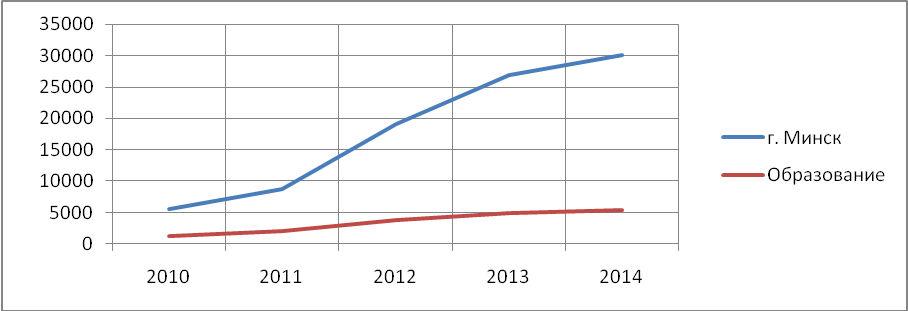 